Can you try use inverted commas to punctuate each of your speech bubbles?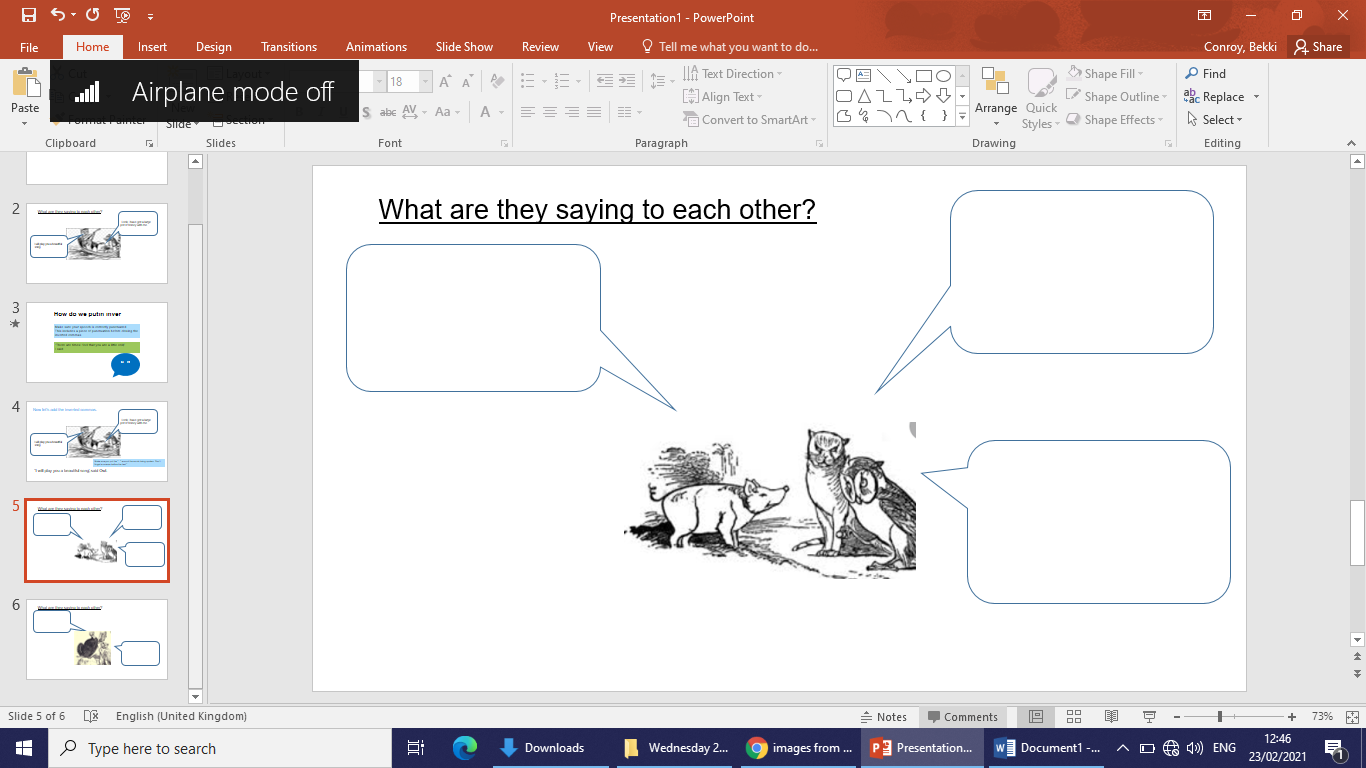 The PigOwlPussey Cat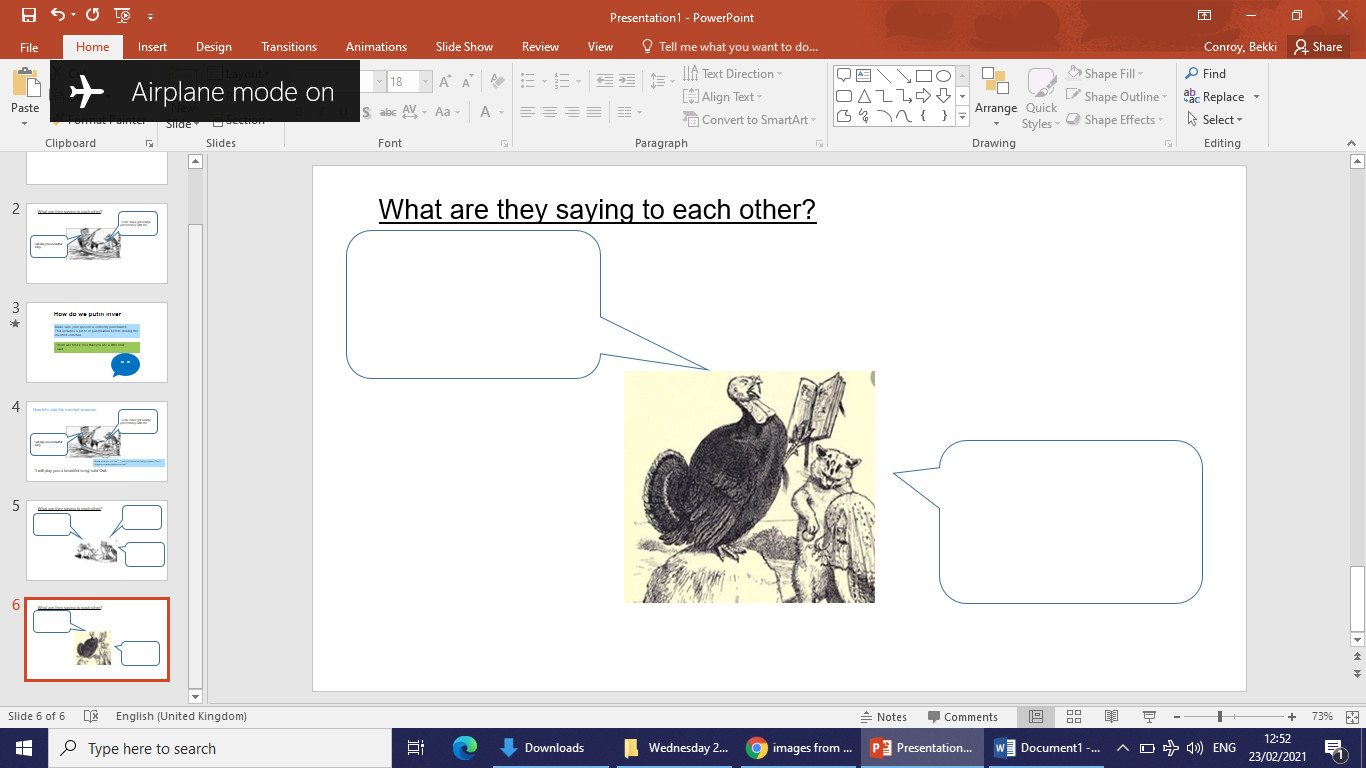 Can you try use inverted commas to punctuate each of your speech bubbles?Pussey CatTurkey